УТВЕРЖДЕННаблюдательным советом УрФУпротокол заседания от 10.04.2015 г.      № 15Отчет о результатах деятельностифедерального государственного автономного образовательного учреждениявысшего профессионального образования«Уральский федеральный университет имени первого Президента России Б.Н.Ельцина»и об использовании закрепленного за ним государственного имуществаза 2014 год(подготовлен в соответствии с требованиями Приказа Министерства образования и науки РФот 16.12.2010 № 1892 «Об утверждении порядка составления и утверждения отчета о результатах деятельности федеральных государственных учреждений, находящихся в ведении Министерства образования и науки РФ, и об использовании закрепленного за ними государственного имущества»
(в ред. от 14.06.2012 г.))Раздел 1.  Общие сведения об учреждении1.1. Виды деятельности федерального государственного учреждения: 1) реализация образовательных программ, установленных лицензией на осуществление образовательной деятельности;2) научная деятельность;3) организация проведения общественно-значимых мероприятий в сфере образования и науки.1.2. Перечень услуг (работ), оказываемых физическим и юридическим лицам за плату: •	оказание образовательных услуг; •	осуществление спортивной и физкультурно-оздоровительной деятельности; •	оказание консультационных (консалтинговых), информационных и маркетинговых услуг в установленной сфере деятельности; •	оказание услуг связи;  •	приобретение, изготовление и реализация продукции общественного питания, в том числе деятельность столовых; •	оказание транспортных услуг; 	•	организация и (или) проведение ярмарок, аукционов, выставок, симпозиумов, конференций, лекториев, благотворительных и иных аналогичных мероприятий, культурно-массовых, зрелищных, спортивно-развлекательных и иных культурно-массовых мероприятий, в том числе с публичным показом аудиовизуальных произведений; •	осуществление рекламной и издательско-полиграфической деятельности;•	выполнение копировальных и множительных работ, оказание копировально-множительных услуг, тиражирование учебных, учебно-методических, информационно-аналитических и других материалов; •	осуществление экспертной деятельности;•	выполнение аналитических, фундаментальных и прикладных научно-исследовательских работ, создание и использование результатов интеллектуальной деятельности, а также реализация прав на них;  •	оказание медицинских услуг, в том числе деятельность лечебных учреждений, как широкого профиля, так и специализированных; •	предоставление услуг проживания, пользования коммунальными и хозяйственными услугами в общежитиях, в том числе гостиничного типа, оказание бытовых услуг населению; •	производство и отпуск пара и горячей воды (тепловой энергии), передача и распределение пара и горячей воды (теплой энергии), деятельность по подключению к системе коммунальной инфраструктуры (тепловым сетям), проектирование и производство общестроительных работ по прокладке местных трубопроводов, включая взаимосвязанные вспомогательные работы, линий связи, линий электропередачи, структурированных кабельных сетей зданий и сооружений; •	передача, отпуск и распределение электрической энергии, деятельность по технологическому присоединению к электрическим сетям, обеспечение работоспособности электрических сетей, проектирование и производство общестроительных работ, включая прокладку местных трубопроводов, линий связи и линий электропередачи, включая взаимосвязанные вспомогательные работы, прокладка структурированных кабельных сетей зданий и сооружений, получение (покупка) электрической энергии с оптового рынка электрической энергии (мощности); •	выполнение работ по техническому обслуживанию и ремонту автотранспортных средств, предоставление услуг по хранению автотранспортных средств, организация и эксплуатация автостоянок; •	выполнение работ, связанных с использованием сведений, составляющих государственную тайну, и иной информации ограниченного распространения, проведение мероприятий и (или) оказание услуг в области защиты государственной тайны и иной информации ограниченного распространения в части технической защиты информации, в том числе в области шифрования (криптографии) информации, в части противодействия иностранным техническим разведкам, создания средств защиты информации; •	сдача лома и отходов черных, цветных, драгоценных металлов и других видов вторичного сырья; • организация детских оздоровительных лагерей, спортивно-оздоровительных комплексов на базе учебно-оздоровительных комплексов, переданных в оперативное управление Университета; •	управление недвижимым имуществом, сдача в аренду имущества в порядке, установленном законодательством Российской Федерации;•	долевое участие в деятельности других юридических лиц;•	приобретение акций, облигаций, иных ценных бумаг и получение доходов по ним; •	инновационная деятельность, тиражирование и внедрение, в том числе научно-технических разработок, изобретений и рационализаторских предложений; • создание и использование продуктов интеллектуальной деятельности (полезных моделей, компьютерных программных продуктов); •	выполнение аналитических работ, патентных исследований; разработка, внедрение и продажа программных продуктов, секретов производства (ноу-хау), наукоемких технологий.1.3. Перечень разрешительных документов, на основании которых автономное учреждение осуществляет деятельность:Устав Учреждения, утвержденный приказом Минобрнауки РФ от 04.05.2011г. № 1585;Свидетельство о внесении записи в ЕГРЮЛ серия 66 №006935445 от 12.05.2011г., Свидетельство о постановке на учет в налоговом органе по месту нахождения на территории РФ серия 66 №006545012;Лицензия серии ААА № 001406 рег. № 1357 от 07.06.2011, сроком действия - бессрочно.1.4. Количество штатных единиц:Раздел 2. Результат деятельности учреждения2.9. Информация о потребителях, воспользовавшихся услугами (работами) учреждения:2.10. Реализация мероприятий по энергосбережению и повышению энергетической эффективности2.10.1. Показатели реализации мероприятий, осуществленных учреждением в 2014 году:2.12.2. Сведения о проведении энергетического обследования:Проведено в 2012 г. Энергетический паспорт № ПОЭ-0017-12-0359, дата регистрации 14.12.20122.12.3. Сведения о наличии и реализации программы в области энергосбережения и повышения энергетической эффективности:Программа по энергосбережению и повышению энергетической эффективности ФГАОУ ВПО "УрФУ имени первого Президента России Б.Н. Ельцина" на 2011-2015 годы. Дата утверждения: 11 января 2011г.2.12.4. Сведения о наличии энергосервисных контрактов:Нет заключенных контрактов.2.12.5. Сведения о наличии экономии в денежном выражении расходов учреждения на поставки энергетических ресурсов, полученной в результате реализации мероприятий по энергосбережению и повышению энергетической эффективности, и направлениях ее расходования:Раздел 3. Об использовании имущества, закрепленного за учреждениемРектор                                               Проректор по экономике и              Главный бухгалтер                                                          стратегическому развитию___________ В.А. Кокшаров         _______________ Д.Г. Сандлер       ______________ Г.А. АгарковПриложение №1 к Отчету о результатах деятельности УрФУ 
и использовании закрепленного за ним государственного
имущества за 2014 год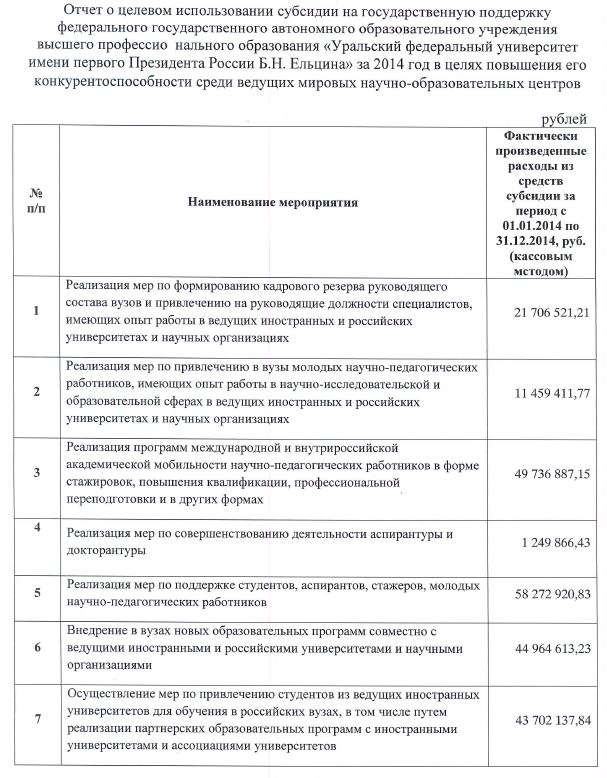 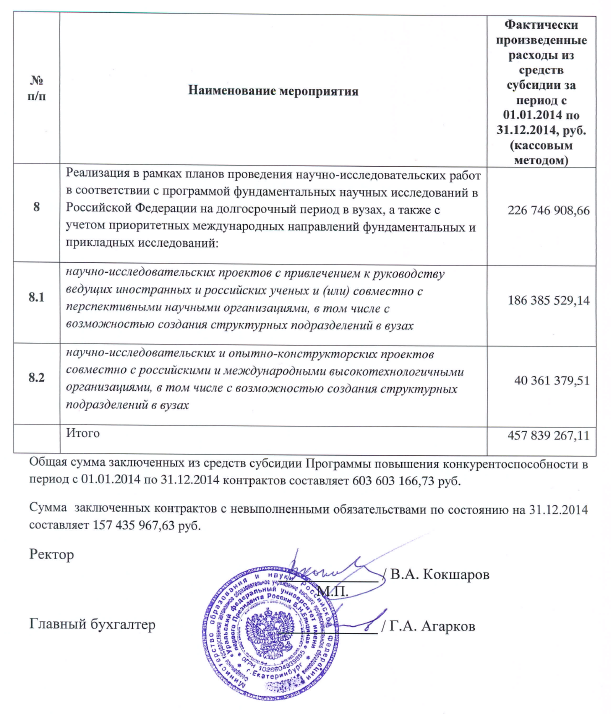 Приложение №2 к Отчету о результатах деятельности УрФУ 
и использовании закрепленного за ним государственного
имущества за 2014 годОтчет о реализации мероприятий Программы развития УрФУ в 2014 году№ п/пНаименование показателяЕдиница измеренияЗначение показателя за 2014 г. Причины изменений за отчетный период1.4.1.Количество штатных единиц, всего Изменение количества ставок связано с мероприятиями по оптимизации численности; реструктуризацией в централизованных службах по организации социальной и воспитательной работы, международным связям; сокращением вакантных ставок и переводом части вакантных ставок в фонд стимулирования.1.4.1.- на начало отчетного годашт. ед. 9 994,27Изменение количества ставок связано с мероприятиями по оптимизации численности; реструктуризацией в централизованных службах по организации социальной и воспитательной работы, международным связям; сокращением вакантных ставок и переводом части вакантных ставок в фонд стимулирования.1.4.1.- на конец отчетного годашт. ед. 9 895,79Изменение количества ставок связано с мероприятиями по оптимизации численности; реструктуризацией в централизованных службах по организации социальной и воспитательной работы, международным связям; сокращением вакантных ставок и переводом части вакантных ставок в фонд стимулирования.1.4.1.Изменение количества ставок связано с мероприятиями по оптимизации численности; реструктуризацией в централизованных службах по организации социальной и воспитательной работы, международным связям; сокращением вакантных ставок и переводом части вакантных ставок в фонд стимулирования.1.4.1.в том числе:Изменение количества ставок связано с мероприятиями по оптимизации численности; реструктуризацией в централизованных службах по организации социальной и воспитательной работы, международным связям; сокращением вакантных ставок и переводом части вакантных ставок в фонд стимулирования.1.4.1.профессорско-преподавательский составПриведение числа ставок к нормативному количеству, реструктуризация филиалов и институтов, сокращение вакантных ставок.1.4.1.- на начало отчетного годашт. ед.3 741,88Приведение числа ставок к нормативному количеству, реструктуризация филиалов и институтов, сокращение вакантных ставок.1.4.1.- на конец отчетного годашт. ед. 3 628,85Приведение числа ставок к нормативному количеству, реструктуризация филиалов и институтов, сокращение вакантных ставок.1.4.1.учебно-вспомогательный персоналРеструктуризация филиалов и институтов, сокращение вакантных ставок.1.4.1.- на начало отчетного годашт. ед. 1 774,76Реструктуризация филиалов и институтов, сокращение вакантных ставок.1.4.1.- на конец отчетного года шт. ед.1 737,66Реструктуризация филиалов и институтов, сокращение вакантных ставок.1.4.1.административно-управленческий персоналРеструктуризация в централизованных службах по организации социальной и воспитательной работы, международным связям; изменения в штатном расписании в Нижнетагильском технологическом институте (филиале) УрФУ.1.4.1.- на начало отчетного годашт. ед.1 510,55Реструктуризация в централизованных службах по организации социальной и воспитательной работы, международным связям; изменения в штатном расписании в Нижнетагильском технологическом институте (филиале) УрФУ.1.4.1.- на конец отчетного годашт. ед. 1 442,04Реструктуризация в централизованных службах по организации социальной и воспитательной работы, международным связям; изменения в штатном расписании в Нижнетагильском технологическом институте (филиале) УрФУ.1.4.1.прочий обслуживающий персоналИзменения в штатном расписании в Нижнетагильском технологическом институте (филиале) УрФУ.1.4.1.- на начало отчетного годашт. ед. 2 438,90Изменения в штатном расписании в Нижнетагильском технологическом институте (филиале) УрФУ.1.4.1.- на конец отчетного годашт. ед.2 456,80Изменения в штатном расписании в Нижнетагильском технологическом институте (филиале) УрФУ.1.4.1.научно-исследовательская частьУвеличение количества ставок связано с разработкой научных тем, реализуемых в рамках Программы  повышения конкурентоспособности среди ведущих мировых научно-образовательных центров.1.4.1.- на начало отчетного годашт. ед. 528,18Увеличение количества ставок связано с разработкой научных тем, реализуемых в рамках Программы  повышения конкурентоспособности среди ведущих мировых научно-образовательных центров.1.4.1.- на конец отчетного годашт. ед.630,44Увеличение количества ставок связано с разработкой научных тем, реализуемых в рамках Программы  повышения конкурентоспособности среди ведущих мировых научно-образовательных центров.1.4.2Средняя заработная плата сотрудниковтыс. руб.40,22х№ п/пНаименование показателяЕдиница измеренияЗначение показателя за 2014 г.2.1Изменение балансовой (остаточной) стоимости нефинансовых активов («+» - увеличение, «-» - уменьшение) относительно предыдущего отчетного года, всего, из них:% +14 (17)2.1балансовой стоимости недвижимого имущества%+152.1балансовой стоимости особо ценного движимого имущества%+272.2Общая сумма выставленных требований о возмещении ущерба по недостачам и хищениям материальных ценностей, денежных средств, а также от порчи материальных ценностейруб.-2.3Изменение дебиторской задолженности  («+» - увеличение, «-» - уменьшение) относительно предыдущего отчетного года, в том числе:%+152.3.1По доходам (поступлениям):%-402.3.1расчеты по доходам от собственности%-472.3.1расчеты по доходам от оказания платных услуг (работ)%+352.3.1расчеты по доходам от штрафов, пеней, иных сумм принудительного изъятия%-2.3.1расчеты по безвозмездным поступлениям от бюджетов-2.3.1расчеты по доходам от операций с основными средствами%+712.3.1расчеты по доходам от операций с материальными запасами%+132362.3.1расчеты по прочим доходам%-2.3.2По расходам  (выплатам):%+332.3.2расчеты по оплате труда и начислениям на выплаты по оплате труда%+52.3.2расчеты по работам, услугам%-212.3.2расчеты по безвозмездным перечислениям организациям%-2.3.2расчеты по социальному обеспечению%-2.3.2расчеты по прочим расходам%+202.3.2расчеты по приобретению нефинансовых активов%+962.3.2расчеты по приобретению финансовых активов%-2.3.3Дебиторская задолженность, нереальная к взысканию%-2.4Изменение кредиторской задолженности («+» - увеличение, «-» - уменьшение) относительно предыдущего отчетного года1, в том числе: %+272.4.1По доходам (поступлениям):%+272.4.1расчеты по доходам от собственности%-2.4.1расчеты по доходам от оказания платных услуг (работ)%+432.4.1расчеты по доходам от штрафов, пеней, иных сумм принудительного изъятия%-2.4.1расчеты по безвозмездным поступлениям от бюджетов+632.4.1расчеты по доходам от операций с основными средствами%-2.4.1расчеты по доходам от операций с материальными запасами%-12.4.1расчеты по прочим доходам%+1322.4.2По расходам  (выплатам):%+522.4.2расчеты по оплате труда и начислениям на выплаты по оплате труда%+62.4.2расчеты по работам, услугам%+232.4.2расчеты по безвозмездным перечислениям организациям%-1002.4.2расчеты по социальному обеспечению%+1002.4.2расчеты по прочим расходам%+52.4.2расчеты по приобретению нефинансовых активов%+902.4.2расчеты по приобретению финансовых активов%-2.4.3Просроченная кредиторская задолженность%-2.5Доходы, полученные учреждением от оказания платных услуг (выполнения работ)млн. руб.2 915,12.6Цены (тарифы) на платные услуги (работы)2.6.1Обучение по программам ВО:2.6.1По очной форме                                     тыс. руб. тыс. руб.2.6.1-  на начало годатыс. руб. тыс. руб.90,02.6.1- на конец годатыс. руб. тыс. руб.94,52.6.1По очно-заочной форме    тыс. руб. тыс. руб.2.6.1-  на начало года тыс. руб. тыс. руб.67,02.6.1- на конец годатыс. руб. тыс. руб.70,52.6.1По заочной форметыс. руб. тыс. руб.2.6.1-  на начало годатыс. руб. тыс. руб.55,22.6.1- на конец годатыс. руб. тыс. руб.58,02.6.2Обучение по программам СПО2:2.6.2По очной форме                                      тыс. руб. тыс. руб.2.6.2-  на начало года тыс. руб. тыс. руб.47,32.6.2- на конец годатыс. руб. тыс. руб.47,32.6.2По заочной форме                                      тыс. руб. тыс. руб.2.6.2-  на начало года тыс. руб. тыс. руб.20,42.6.2- на конец годатыс. руб. тыс. руб.21,42.6.3Обучение по дополнительным образовательным программам:2.6.31. Дополнительные профессиональные программы:2.6.3 - дополнительные профессиональные программы повышения квалификации (18-250 часов)тыс. руб. тыс. руб.2.6.3-  на начало годатыс. руб. тыс. руб.от 3,2 до 26,62.6.3- на конец годатыс. руб. тыс. руб.от 3,4 до 28,02.6.3 - дополнительные профессиональные программы переподготовки (свыше 250 часов)тыс. руб. тыс. руб.2.6.3-  на начало годатыс. руб. тыс. руб.от 33,0 до 73,42.6.3- на конец годатыс. руб. тыс. руб.от 33,6 до 74,42.6.3 - дополнительные профессиональные программы переподготовки формата МВАтыс. руб. тыс. руб.2.6.3-  на начало годатыс. руб. тыс. руб.от 220,0 до 498,02.6.3- на конец годатыс. руб. тыс. руб.от 220,0 до 498,02.6.32. Дополнительные общеобразовательные программытыс. руб. тыс. руб.2.6.3-  на начало годатыс. руб. тыс. руб.от 3,9 до 10,02.6.3- на конец годатыс. руб. тыс. руб.от 5,2 до 10,02.7Суммы кассовых/ плановых поступлений (с учетом возвратов), всегомлн. руб.8 802,3 / 8 801,32.7в том числе:2.7субсидии на выполнение государственного (муниципального) заданиямлн. руб.3 911,2 / 3 911,12.7целевые субсидиимлн. руб.1 590,9 / 1 591,92.7бюджетные инвестициимлн. руб.132,5 / 132,52.7собственные доходымлн. руб.3 152,2 / 3 150,42.7средства по обязательному медицинскому страхованиюмлн. руб.15,5 / 15,52.7Справочно: объем публичных обязательствмлн. руб.51,6 / 51,62.8Суммы кассовых¹/ плановых² выплат (с учетом восстановленных кассовых выплат), всегомлн. руб.8 792,9 / 8 802,82.8в том числе:2.8оплата труда и начисления на выплаты по оплате трудамлн. руб.4 410,0 / 4 410,82.8приобретение работ, услугмлн. руб.2 187,5 / 2 188,92.8обслуживание долговых обязательствмлн. руб.0,0 / 0,02.8безвозмездные перечисления организацияммлн. руб.0,0 / 0,02.8безвозмездные перечисления бюджетаммлн. руб.1,8 / 1,82.8социальное обеспечениемлн. руб.0,7 / 0,72.8прочие расходымлн. руб.794,0 / 794,32.8расходы по приобретению нефинансовых активовмлн. руб.1 398,8 / 1 406,22.8расходы по приобретению финансовых активовмлн. руб.0,06 / 0,06№ ппНаименование услуги (работы)Услуга/РаботаКоличество потребителей в рамках государственного заданияКоличество потребителей, воспользовавшихся платными услугами Количество жалоб потребителей2.9.1Реализация основных профессиональных образовательных программ ВО – программ бакалавриатаУслуга10 91212540отсутствуют2.9.2Реализация основных профессиональных образовательных программ ВО – программ специалитетаУслуга4 4295138отсутствуют2.9.3Реализация основных профессиональных образовательных программ ВО – программ магистратурыУслуга1 990541отсутствуют2.9.4Реализация основных профессиональных программ среднего профессионального образования – программ подготовки специалистов среднего звенаУслуга61489отсутствуют2.9.5Реализация основных профессиональных образовательных программ ВО – программ подготовки научно-педагогических кадров в аспирантуреУслуга75665отсутствуют2.9.6Подготовка докторантовУслуга362отсутствуют2.9.7Реализация дополнительных общеобразовательных программУслуга431149отсутствуют2.9.8Реализация дополнительных профессиональных программУслуга012141отсутствуют2.9.9Реализация основных общеобразовательных программ основного общего образованияУслуга105104отсутствуют2.9.10Реализация основных общеобразовательных программ среднего общего образования Услуга380121отсутствуют2.9.11Реализация основных общеобразовательных программ дошкольного образованияУслуга980отсутствуют2.9.12Услуги по содержанию и воспитанию в образовательных учрежденияхУслуга980отсутствуют2.9.13Проведение научно-исследовательских работРабота4646отсутствуют№ п/пНаименование мероприятия, проведенного в отчетном периодеЕдиница измеренияПлановый показательФактический показатель1.Замена ламп накаливания на энергосберегающие1.- Снижение потребляемой мощноститыс. Квт/час.40,0065,001. -экономия электроэнергиитыс. руб.160,00275,602.Организация работ по эксплуатации светильников, их чистке, селективности включения, максимальному использованию естественного освещения2.- Снижение потребляемой мощноститыс. Квт/час200,31228,372. -экономия электроэнергиитыс. руб.841,32959,103.Введение графиков включения и выключения освещения3.- Снижение потребляемой мощноститыс. Квт/час15,0015,003. -экономия электроэнергиитыс. руб.75,5075,504.Замена люминесцентных светильников на светодиодные4.- Снижение потребляемой мощноститыс.Квт/час36,4441,904. -экономия электроэнергиитыс. руб.153,05176,005.Автоматизированные системы погодного регулирования теплопотребления здания (монтаж и настройка существующих)5.- Снижение теплопотребленияГКал1 240,001 460,005. - экономия ресурсовтыс. руб.1 364,001 664,406.Установка теплоотражающих экранов за приборы отопления6.- Снижение потерь теплоэнергииГКал500,00520,506. - экономия ресурсовтыс. руб.550,00622,007.Установка, замена электросчетчиков на объектах УрФУ7.- Снижение ненормативных потерьтыс. Квт/час16,2516,257. - экономия ресурсовтыс. руб.82,5082,508.Установка автоматики управления  освещением8.- Снижение энергопотреблениятыс. Квт/час14,1016,708.- экономия электроэнергиитыс. руб.69,9070,889.Установка узлов коммерческого учета тепловой энергии в зданиях УрФУ9.- Снижение энергопотребленияГкал1 700,001 847,759. - экономия ресурсовтыс. руб.2 000,002 032,6010.Замена существующих алюминиевых и выработавших свой ресурс деревянных оконных конструкций на окна в ПВХ переплетах с тройным стеклопакетом10.- Снижение потерь теплоэнергиитыс. ГКал-- 10. - экономия ресурсовтыс. руб.130,00145,0011.Установка счетчиков расхода ХВС и ГВС в зданиях УрФУ11.- Снижение потерь энергоресурсовкуб.м300,00330,0011. - экономия ресурсовтыс. руб.40,0042,0012.Использование двухрежимной запорной арматуры для бачков унитазов в общежитиях студгородка УрФУ12.- Снижение потерь энергоресурсов(куб.м)135,00143,0012. - экономия ресурсовтыс. руб.3,904,3013.Установка аэраторов на смесители в зданиях студгородка, учебных и административно-бытовых корпусах УрФУ 13.- Снижение потерь энергоресурсов(куб.м)400,00454,2513. - экономия ресурсовтыс. руб.11,2013,6014.Дополнительная теплоизоляция магистральных трубопроводов ГВС и отопления14.- Снижение теплопотерьтыс. ГКал0,100,1514. - экономия теплоэнергиитыс. руб.120,00180,0015.Ручная регулировка параметров теплоносителя15.- Снижение теплопотреблениятыс. ГКал0,800,9015. - экономия теплоэнергиитыс. руб.900,001 035,0016.Очистка теплообменников систем ГВС и вентиляции16.- Снижение теплопотерьтыс. ГКал0,050,0716. - экономия теплоэнергиитыс. руб.60,0084,0017.Прочистка систем отопления зданий17.- Снижение теплопотерьтыс. ГКал0,300,3017. - экономия теплоэнергиитыс. руб.360,00360,0018.Ремонт арматуры смесителей, унитазов, сливов18.- Снижение водопотребления(тыс. куб.м)0,800,8018. - экономия ресурсовтыс. руб.22,0022,4019.Ремонт кровель19.- Снижение теплопотерьтыс. ГКал0,300,3019.- экономия теплоэнергиитыс. руб.360,00360,0020.Обеспечение требования повышенного класса энергопотребления при закупке оборудования20.- Снижение энергопотребления(тыс. квт.ч)70,0070,0020. - экономия ресурсовтыс. руб.290,00296,0021.Оснащение дверей доводчиками21.- Снижение теплопотерьтыс. ГКал0,050,0521.- экономия теплоэнергиитыс. руб.60,0060,0022.Проведение тепловизионного контроля состояния конструктивных элементов фасадов и кровель22.- Снижение теплопотерьтыс. ГКал0,150,1522.- экономия теплоэнергиитыс. руб.180,00180,0023.Уплотнение дверей и оконных откосов, рам23.- Снижение теплопотерьтыс. ГКал0,100,1023.- экономия теплоэнергиитыс. руб.120,00120,0024.Устранение недопустимых потерь напряжения в линиях соединения счетчиков с ТН в ЭПК УрФУ24.- Снижение энергопотреблениятыс. Квт/час100,00112,3024. - экономия ресурсовтыс. руб.500,00561,5025.Составление и анализ балансов электроэнергии по ТП, РП и подстанции 35/6 кВ, устранение небаланса ЭПК УрФУ25.- Снижение энергопотреблениятыс. Квт/час80,0091,3625. - экономия ресурсовтыс. руб.400,00456,8026.Установка индивидуальной регулирующей и запорной арматуры на радиаторы системы отопления в помещениях учебных корпусов УрФУ26.- Снижение теплопотребления ГКал500,00690,0026. - экономия ресурсовтыс. руб.575,00800,40№ п/пПоказательЕдиница измеренияОбъем экономии в 2014годуНаправление расходования средств экономии№ п/пПоказательЕдиница измеренияОбъем экономии в 2014годуНаправление расходования средств экономии1.Экономия расходов учреждения на поставки энергетических ресурсовтыс. руб.10 680Средства направлены на обеспечение деятельности университета№ п/пНаименование показателяЕдиница измеренияЗначение показателя за 2014 г.Комментарии3.1Общая балансовая стоимость имущества учреждения:3.1- на начало отчетного годамлн. руб.8 027,03.1- на конец отчетного годамлн. руб.9 154,03.2Общая балансовая (остаточная) стоимость недвижимого имущества, находящегося на праве оперативного управления: Пройдена государственная регистрация права оперативного управления на вновь построенной здание общежития УрФУ 3.2- на начало отчетного годамлн. руб.3 441,3 (1 510,1) Пройдена государственная регистрация права оперативного управления на вновь построенной здание общежития УрФУ 3.2- на конец отчетного годамлн. руб.3 967,7 (1 956,1) Пройдена государственная регистрация права оперативного управления на вновь построенной здание общежития УрФУ 3.3Общая балансовая (остаточная) стоимость недвижимого имущества, находящегося на праве оперативного управления и переданного в аренду:  Снижение общей площади объектов,  передаваемых университетом в аренду, в связи с дефицитом площадей для осуществления основной деятельности – учебной и научной  3.3- на начало отчетного годамлн. руб.4,325 (2,233) Снижение общей площади объектов,  передаваемых университетом в аренду, в связи с дефицитом площадей для осуществления основной деятельности – учебной и научной  3.3- на конец отчетного годамлн. руб.2,992 (1,277) Снижение общей площади объектов,  передаваемых университетом в аренду, в связи с дефицитом площадей для осуществления основной деятельности – учебной и научной  3.4Общая балансовая (остаточная) стоимость недвижимого имущества, находящегося на праве оперативного управления и переданного в безвозмездное пользование: 3.4- на начало отчетного годамлн. руб.-3.4- на конец отчетного годамлн. руб.-3.5Общая балансовая (остаточная) стоимость движимого имущества, находящегося на праве оперативного управления:Ввод в эксплуатацию оборудования, приобретенного в рамках реализации Программы развития УрФУ3.5- на начало отчетного годамлн. руб.4 585,7 (1 882,5)Ввод в эксплуатацию оборудования, приобретенного в рамках реализации Программы развития УрФУ3.5- на конец отчетного годамлн. руб.5 186,3 (2 024,4)Ввод в эксплуатацию оборудования, приобретенного в рамках реализации Программы развития УрФУ3.6Общая балансовая (остаточная) стоимость движимого имущества, находящегося на праве оперативного управления и переданного в аренду:3.6- на начало отчетного годамлн. руб.0,33.6- на конец отчетного годамлн. руб.0,33.7Общая балансовая (остаточная) стоимость движимого имущества, находящегося на праве оперативного управления и переданного в безвозмездное пользование:3.7- на начало отчетного годамлн. руб.-3.7- на конец отчетного годамлн. руб.-№ п/пНаименование показателяЕдиница измеренияЗначение показателя за 2014 г.Комментарии3.8Общая балансовая (остаточная) стоимость особо ценного движимого имущества, находящегося на праве оперативного управления3.8- на начало отчетного годамлн. руб.1 770,2 (1 074,8)3.8- на конец отчетного годамлн. руб.2 258,2 (1 306,8)3.9Общая площадь объектов недвижимого имущества, находящегося у учреждения на праве оперативного управленияУвеличение общей площади объектов недвижимого имущества в связи с:
1. регистрацией прав на объекты недвижимого имущества общей площадью 19 125,7 кв.м 
( - нежилые помещения: 
ул. Малышева, д. 138; 
 - помещение: ул. Малышева/
ул. Коминтерна, д. 136/1; 
 - общежитие: ул. Малышева, 
д. 144/ул. Комсомольская, д. 66);
2. исключением из перечня недвижимого имущества жилого дома общей площадью 7 872,9 кв.м 
(ул. Малышева, д. 132/ул. Мира, д. 34);
3. изменением площадей объектов недвижимого имущества в сторону уменьшения площадей на 274,8 кв.м, выявленным в ходе технической инвентаризации БТИ.3.9- на начало отчетного годакв.м.484 058,2Увеличение общей площади объектов недвижимого имущества в связи с:
1. регистрацией прав на объекты недвижимого имущества общей площадью 19 125,7 кв.м 
( - нежилые помещения: 
ул. Малышева, д. 138; 
 - помещение: ул. Малышева/
ул. Коминтерна, д. 136/1; 
 - общежитие: ул. Малышева, 
д. 144/ул. Комсомольская, д. 66);
2. исключением из перечня недвижимого имущества жилого дома общей площадью 7 872,9 кв.м 
(ул. Малышева, д. 132/ул. Мира, д. 34);
3. изменением площадей объектов недвижимого имущества в сторону уменьшения площадей на 274,8 кв.м, выявленным в ходе технической инвентаризации БТИ.3.9- на конец отчетного годакв.м.495 036,2Увеличение общей площади объектов недвижимого имущества в связи с:
1. регистрацией прав на объекты недвижимого имущества общей площадью 19 125,7 кв.м 
( - нежилые помещения: 
ул. Малышева, д. 138; 
 - помещение: ул. Малышева/
ул. Коминтерна, д. 136/1; 
 - общежитие: ул. Малышева, 
д. 144/ул. Комсомольская, д. 66);
2. исключением из перечня недвижимого имущества жилого дома общей площадью 7 872,9 кв.м 
(ул. Малышева, д. 132/ул. Мира, д. 34);
3. изменением площадей объектов недвижимого имущества в сторону уменьшения площадей на 274,8 кв.м, выявленным в ходе технической инвентаризации БТИ.3.10Общая площадь объектов недвижимого имущества, находящегося у учреждения на праве оперативного управления и переданного в арендуУменьшение общей площади объектов недвижимого имущества, переданного в аренду, на 1 111,3 кв.м в связи с:
1. регистрацией договора аренды помещений общей площадью 354,9 кв.м;
2. расторжением договоров аренды помещений общей площадью 1 466,2 кв.м.3.10- на начало отчетного годакв.м.1 957,1Уменьшение общей площади объектов недвижимого имущества, переданного в аренду, на 1 111,3 кв.м в связи с:
1. регистрацией договора аренды помещений общей площадью 354,9 кв.м;
2. расторжением договоров аренды помещений общей площадью 1 466,2 кв.м.3.10- на конец отчетного годакв.м.597,7Уменьшение общей площади объектов недвижимого имущества, переданного в аренду, на 1 111,3 кв.м в связи с:
1. регистрацией договора аренды помещений общей площадью 354,9 кв.м;
2. расторжением договоров аренды помещений общей площадью 1 466,2 кв.м.3.11Общая площадь объектов недвижимого имущества, находящегося у учреждения на праве оперативного управления и переданного в безвозмездное пользование Уменьшение общей площади объектов недвижимого имущества, переданного в безвозмездное пользование, на 11,3 кв.м в связи с расторжением договора безвозмездного пользования с 01.01.2014.3.11- на начало отчетного годакв.м.0,0 Уменьшение общей площади объектов недвижимого имущества, переданного в безвозмездное пользование, на 11,3 кв.м в связи с расторжением договора безвозмездного пользования с 01.01.2014.3.11- на конец отчетного годакв.м.0,0 Уменьшение общей площади объектов недвижимого имущества, переданного в безвозмездное пользование, на 11,3 кв.м в связи с расторжением договора безвозмездного пользования с 01.01.2014.3.12Количество объектов недвижимого имущества, находящегося у учреждения на праве оперативного управленияУвеличение количества объектов недвижимого имущества на 3 в связи с:
1. регистрацией 4 объектов недвижимого имущества
(- нежилые помещения: 
ул. Малышева, д. 138; 
 - помещение: ул. Малышева/
ул. Коминтерна, д. 136/1; 
 - общежитие: ул. Малышева, 
д. 144/ул. Комсомольская, д. 66;
- водозаборная скважина: Коуровская обсерватория);
2. исключением из перечня недвижимого имущества жилого дома (ул. Малышева, д. 132/ул. Мира, д. 34).3.12- на начало отчетного годашт.335Увеличение количества объектов недвижимого имущества на 3 в связи с:
1. регистрацией 4 объектов недвижимого имущества
(- нежилые помещения: 
ул. Малышева, д. 138; 
 - помещение: ул. Малышева/
ул. Коминтерна, д. 136/1; 
 - общежитие: ул. Малышева, 
д. 144/ул. Комсомольская, д. 66;
- водозаборная скважина: Коуровская обсерватория);
2. исключением из перечня недвижимого имущества жилого дома (ул. Малышева, д. 132/ул. Мира, д. 34).3.12- на конец отчетного годашт.338Увеличение количества объектов недвижимого имущества на 3 в связи с:
1. регистрацией 4 объектов недвижимого имущества
(- нежилые помещения: 
ул. Малышева, д. 138; 
 - помещение: ул. Малышева/
ул. Коминтерна, д. 136/1; 
 - общежитие: ул. Малышева, 
д. 144/ул. Комсомольская, д. 66;
- водозаборная скважина: Коуровская обсерватория);
2. исключением из перечня недвижимого имущества жилого дома (ул. Малышева, д. 132/ул. Мира, д. 34).№ п/пНаименование показателяЕдиница измеренияЗначение показателя за 2014 г.Комментарии3.13Объем средств, полученных в отчетном году от распоряжения в установленном порядке имуществом, находящимся на праве оперативного управлениямлн. руб.36,9-№ п/пЗадачаМероприятиеПлановый результат 2014 г.Фактический результат 2014 г.1Модернизация образовательного процессаФормирование набора конкурентоспособных образовательных программ университета на всех уровнях обученияУвеличение доли образовательных модулей, основанных на активных методах обучения - 18%; увеличение доли основных образовательных программ, разработанных для реализации требований образовательных стандартов, установленных университетом самостоятельно -12%; увеличение доли магистров в общей численности выпускников по очной форме обучения по программам высшего профессионального образования - 10%.Доля образовательных модулей, основанных на активных методах обучения – 24,45%; доля основных образовательных программ, разработанных для реализации требований образовательных стандартов, установленных университетом самостоятельно – 12,10%; доля магистров в общей численности выпускников по очной форме обучения по программам высшего профессионального образования – 15,98%.2Модернизация образовательного процессаСоздание системы подготовки элитных кадров высшей квалификацииПовышение доли аспирантов от общей численности обучаемых - 3,1%; повышение доли закончивших аспирантуру с защитой диссертации - 44%.Доля аспирантов от общей численности обучаемых - 3,87%; доля закончивших аспирантуру с защитой диссертации – 46,1%.3Модернизация образовательного процессаФормирование информационно-технологического обеспечения образовательного процесса Увеличение доли студентов, использующих дистанционные технологии при обучении - 30%; увеличение доли лекционных материалов, переведенных в электронный интерактивный формат (презентация, аудиовидеокурс, электронный учебник) - 60%.Доля студентов, использующих дистанционные технологии при обучении – 41,77%; доля  лекционных материалов, переведенных в электронный интерактивный формат (презентация, аудиовидеокурс, электронный учебник) – 61,2%.4Модернизация научно-исследовательского процесса и инновационной деятельности Развитие исследовательской инфраструктуры и материально-технической базы научных исследованийУвеличение объема научно-исследовательских и опытно-конструкторских работ на одного преподавателя - 180 тыс. руб.; увеличение доходов от научно-исследовательской деятельности для реального сектора на одного ППС -165 тыс. руб.; повышение доли научно-исследовательских и опытно-конструкторских работ в структуре дохода университета - 18%.Объем научно-исследовательских и опытно-конструкторских работ на одного преподавателя – 390,2 тыс. руб.; доходы от научно-исследовательской деятельности для реального сектора на одного ППС -234,8 тыс. руб.; доля научно-исследовательских и опытно-конструкторских работ в структуре дохода университета – 36,4%.№ п/пЗадачаМероприятиеПлановый результат 2014 г.Фактический результат 2014 г.5Модернизация научно-исследовательского процесса и инновационной деятельностиПовышение качества публикационной активностиУвеличение количества статей в Web of Science и SCOPUS с исключением дублирования на 1 НПР - 0,7 статей (за 3 года); увеличение среднего показателя цитируемости на 1 НПР, рассчитываемый по совокупности статей, учтенных в базах данных Web of Science и SCOPUS, с исключением их дублирования, - 0,9 статей (за 5 лет); увеличение доли статей с иностранным участием - 19%.Количество статей в Web of Science и SCOPUS с исключением дублирования на 1 НПР – 1,1 статей (за 3 года); средний показателя цитируемости на 1 НПР, рассчитываемый по совокупности статей, учтенных в базах данных Web of Science и SCOPUS, с исключением их дублирования, - 2,3 статей (за 5 лет); увеличение доли статей с иностранным участием - 33%.6Модернизация научно-исследовательского процесса и инновационной деятельности Развитие инновационной деятельностиУвеличение количества компаний инновационного сектора, созданных на основе разработок университета - 75 ед.; увеличение количества патентов, получаемых университетом ежегодно - 92 шт.; увеличение объеманаучной, инновационной и высокотехнологической производственной продукции в расчете на 1 НПР -375 тыс. руб.Количество компаний инновационного сектора, созданных на основе разработок университета - 75 ед.; количество патентов, получаемых университетом ежегодно - 102 шт.; объем научной, инновационной и высокотехнологической производственной продукции в расчете на 1 НПР – 498,6 тыс. руб.7Развитие кадрового потенциала и формирование качественного контингента обучающихся Поддержка академической мобильности и профессионального роста сотрудников университетаДоля сотрудников, прошедших повышение квалификации (обучение, стажировки), в рамках Программы развития Университета -10%Доля сотрудников, прошедших повышение квалификации (обучение, стажировки), в рамках Программы развития Университета - 24%8Развитие кадрового потенциала и формирование качественного контингента обучающихсяПривлечение талантливой молодежи к обучению в университете, научной и инновационной деятельности, подготовка к успешной карьере Доля студентов первого курса университета, прошедших систему довузовского образования Университета -30%; увеличение среднего балла ЕГЭ студентов вуза, принятых для обучения по очной форме обучения за счет средств федерального бюджета  по программам бакалавриата и программам подготовки специалистов - 69,4 балла. Доля студентов первого курса университета, прошедших систему довузовского образования Университета -32,88%; средний балла ЕГЭ студентов вуза, принятых для обучения по очной форме обучения за счет средств федерального бюджета  по программам бакалавриата и программам подготовки специалистов – 70,3 балла.№ п/пЗадачаМероприятиеПлановый результат 2014 г.Фактический результат 2014 г.9Развитие кадрового потенциала и формирование качественного контингента обучающихсяИнтернационализация образовательного процесса и научной деятельности Увеличение доли зарубежных профессоров, преподавателей и исследователей в численности НПР, включая российских граждан-обладателей степени PhD зарубежных университетов - 2%; увеличение доли иностранных студентов, обучающихся на основных образовательных программах вуза с учетом студентов из стран СНГ - 4%; увеличение доли иностранных студентов без учета студентов из стран СНГ - 1,5%; увеличение доли программ магистратуры и аспирантуры, реализуемых на иностранном языке - 6%; улучшение позиций в рейтинге QS до 400 места, общий список.Доля зарубежных профессоров, преподавателей и исследователей в численности НПР, включая российских граждан-обладателей степени PhD зарубежных университетов – 3,3%; доля иностранных студентов, обучающихся на основных образовательных программах вуза с учетом студентов из стран СНГ - 4%; доля иностранных студентов без учета студентов из стран СНГ - 2%; доля программ магистратуры и аспирантуры, реализуемых на иностранном языке - 6%; рейтинг QS  общий список – 550-600.10Модернизация инфраструктурыМодернизация IT-инфраструктурыДоля сотрудников Университета, обеспеченных базовыми сервисами корпоративной сети - 100%Доля сотрудников Университета, обеспеченных базовыми сервисами корпоративной сети - 100%.11Модернизация инфраструктурыОбеспечение комфортных и безопасных условий для обучения, проживания, реализации научно-исследовательского и инновационного процесса  Повышение интегрального коэффициента удовлетворенности сотрудников уровнем комфорта и безопасности условий деятельности - 65%Интегральный коэффициент удовлетворенности сотрудников уровнем комфорта и безопасности условий деятельности - 67%.№ п/пЗадачаМероприятиеПлановый результат 2014 г.Фактический результат 2014 г.12Совершенствование организационной структуры университета и повышение эффективности управленияРазвитие организационной структуры университета, модернизация финансовой и административной систем управления  Увеличение охвата единой автоматизированной  системой экономического, финансового и административного управления процессов и подразделений Университете -80%; доля доходов из внебюджетных источников в структуре доходов вуза - 37%.Охват единой автоматизированной  системой экономического, финансового и административного управления процессов и подразделений Университете - 100%; доля доходов из внебюджетных источников в структуре доходов вуза – 39,9%.13Совершенствование организационной структуры университета и повышение эффективности управления Позиционирование и продвижение бренда университета для целевых аудиторий Увеличение узнаваемости бренда УрФУ в Уральском федеральном округе - 45%; увеличение узнаваемости бренда УрФУ в Российской Федерации - 7%.Увеличение узнаваемости бренда целевой аудиторией университета в Уральском федеральном округе - 57%; узнаваемость бренда целевой аудиторией университета в Российской Федерации - 8%.